20.02.23.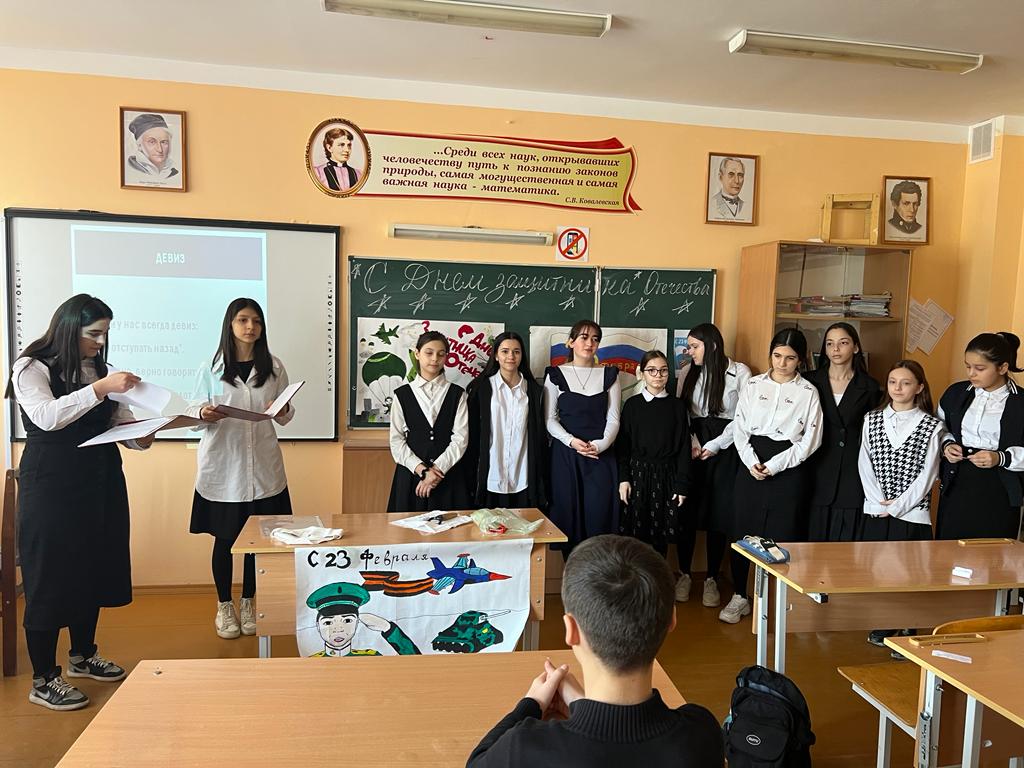 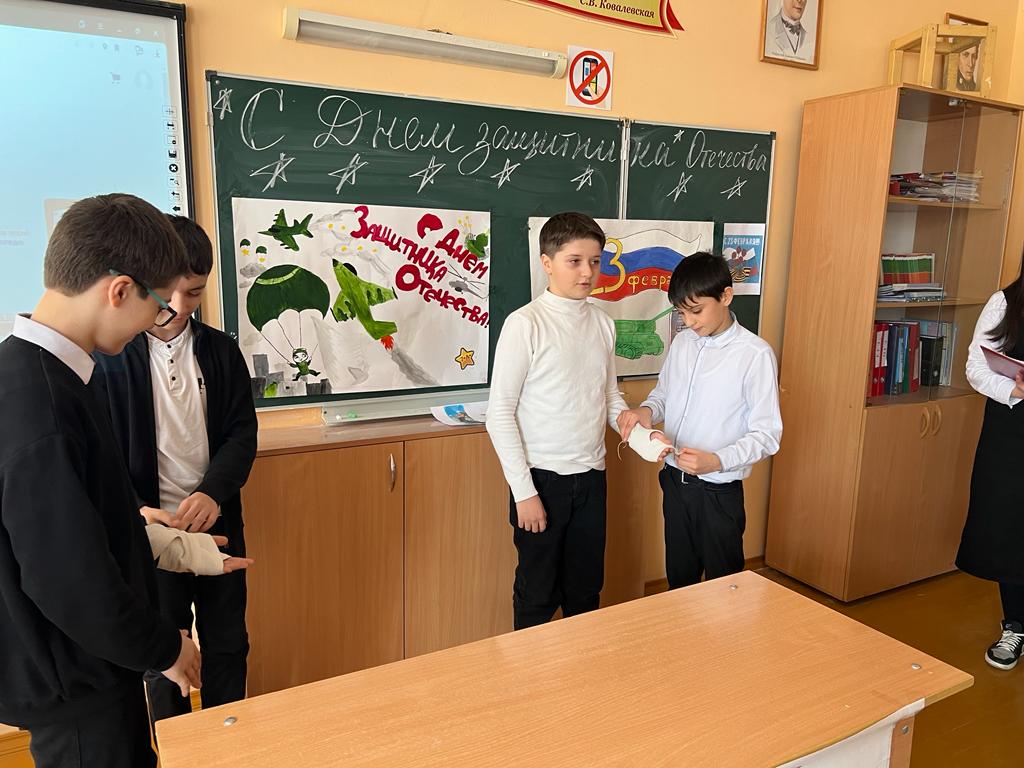 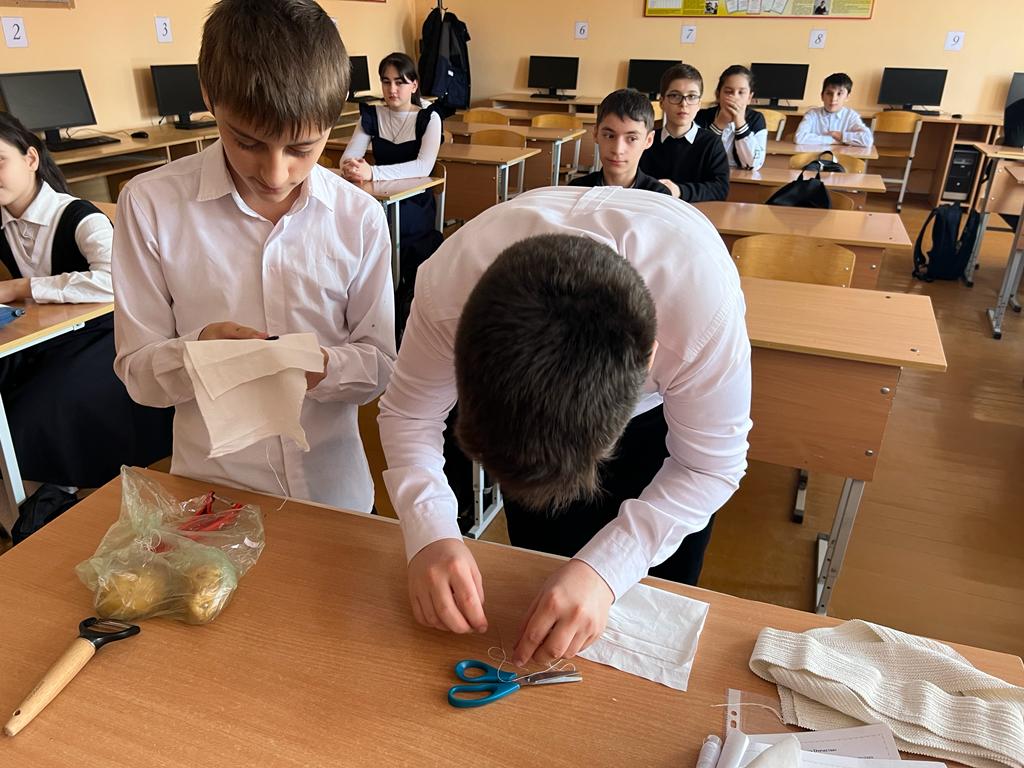 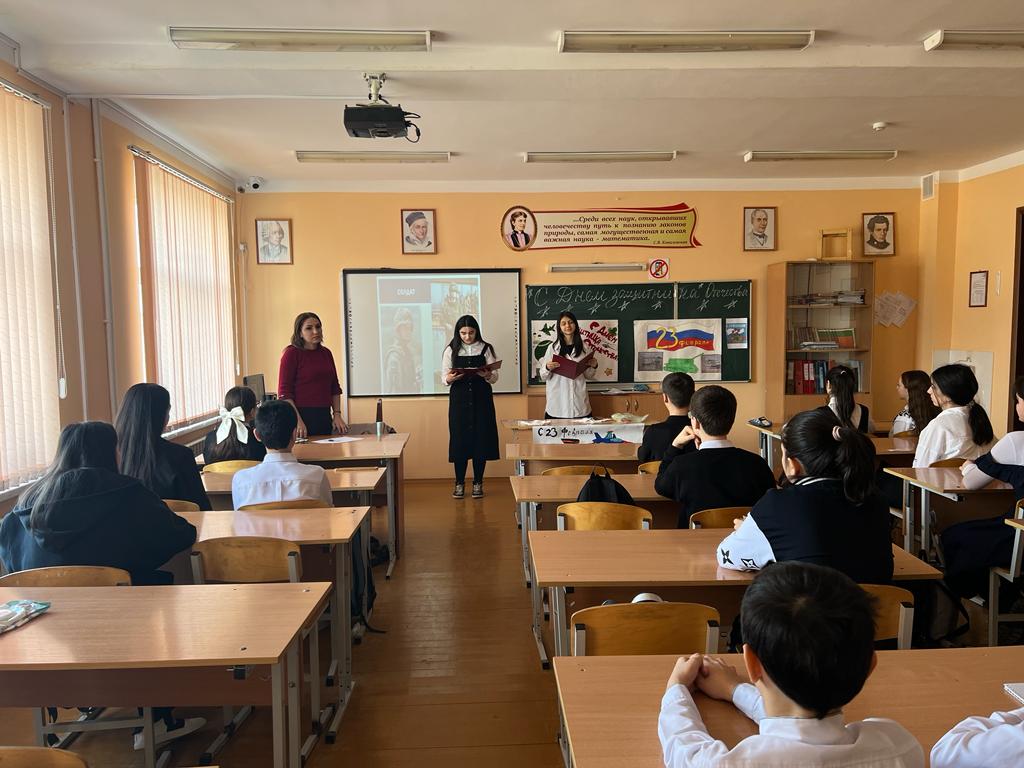 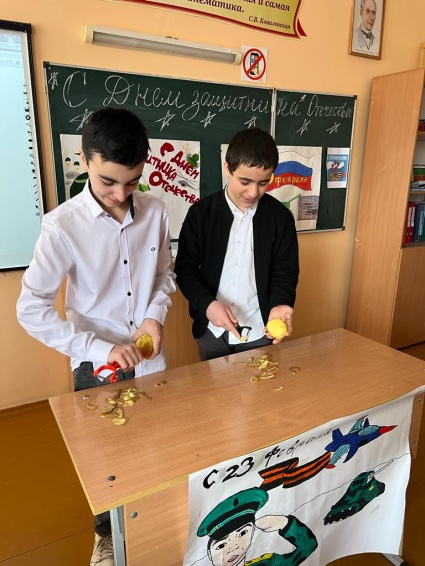 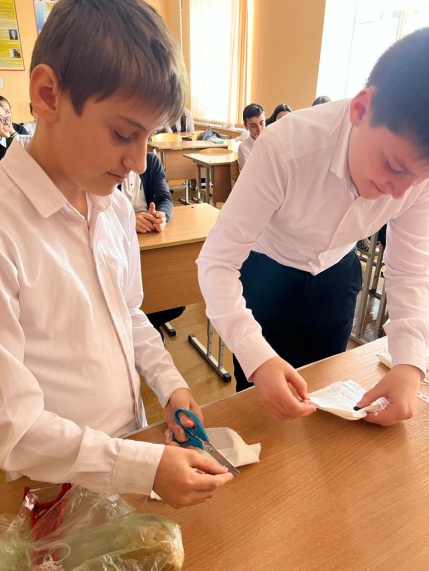 